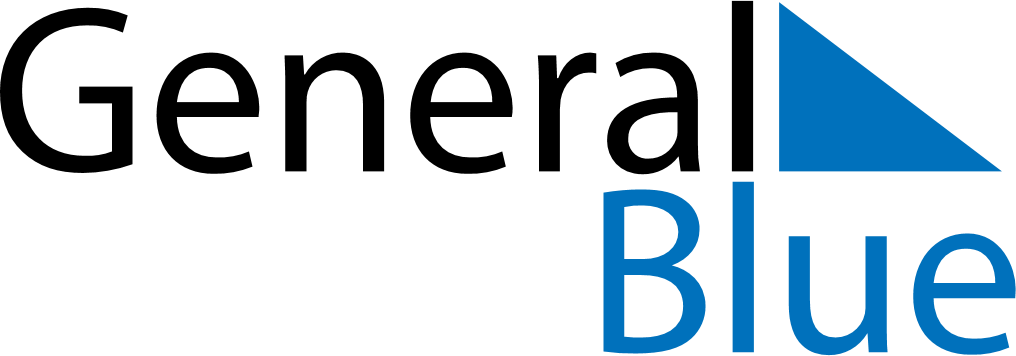 October 2026October 2026October 2026PortugalPortugalSundayMondayTuesdayWednesdayThursdayFridaySaturday12345678910Implantação da República111213141516171819202122232425262728293031